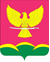 СОВЕТ НОВОТИТАРОВСКОГОСЕЛЬСКОГО ПОСЕЛЕНИЯ ДИНСКОГО РАЙОНАРЕШЕНИЕот 09.12.2021                                                                            № 143-39/04станица НовотитаровскаяО наименовании улиц в ст. Новотитаровской Новотитаровского сельского поселения Динского муниципального района Краснодарского края в районе земельного участка с кадастровым номером 23:07:0000000:52 (23:07:0201251:4)     Руководствуясь Федеральным законом от 06 октября 2003 года                   № 131-ФЗ «Об общих принципах организации местного самоуправления в Российской Федерации», Уставом Новотитаровского сельского поселения Динского  района, в соответствии с решением Совета Новотитаровского сельского поселения Динского района от 22 июня 2016 г. № 98-23/03 «О межведомственной топонимической комиссии (комиссии по наименованиям) Новотитаровского сельского поселения Динского района» в редакции решения Совета Новотитаровского сельского поселения Динского района от                  17 августа 2021 г. № 131-35/04, протоколом заседания межведомственной топонимической комиссии (комиссии по наименованиям) Новотитаровского сельского поселения Динского района от 26 ноября 2021 года № 4, Совет  Новотитаровского   сельского  поселения  Динского района р е ш и л:      1. Присвоить наименования улицам в ст. Новотитаровской Новотитаровского сельского поселения Динского муниципального района Краснодарского края в районе земельного участка с кадастровым номером 23:07:0000000:52 (23:07:0201251:4) в связи с разделом с сохранением его в измененных границах (согласно графической части протокола № 4                   от 03 сентября 2021 года межведомственной топонимической комиссии (комиссии по наименованиям) Новотитаровского сельского поселения Динского района: ул. Ивана Бруяки, ул. Достоевского, ул.  Академика Чазова, ул. Дружбы.      2. Администрации  Новотитаровского сельского поселения Динского района (Кошман) обнародовать настоящее решение в соответствии с действующим законодательством и  разместить на официальном сайте в сети «Интернет» Новотитаровского сельского поселения Динского района www.novotitarovskaya.info.      3. Контроль за выполнением настоящего решения возложить на комиссию по вопросам собственности, ЖКХ и благоустройству Совета Новотитаровского сельского поселения Динского района (Никитенко).4. Настоящее решение вступает в силу после его официального обнародования.Глава Новотитаровскогосельского поселения                                                                            С. К. Кошман\Председатель Совета Новотитаровского сельского поселения                 К. А. Прокофьев